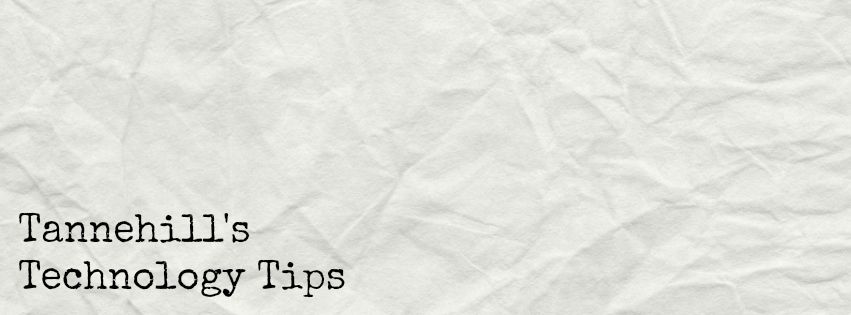 Find this info and other useful tips on my blog at http://teachertechresources123.weebly.comAccelerated ReaderLiteracy Skills Quizzes (Emaze)Handout-Literacy Skills TOPS ReportHandout-Literacy Skills ChartHandout- Teacher Guide for Boy in the Striped PajamasAR Certification Goals (GoAnimate)Handout- Certification GoalsMagnoliaSchool- No password, Home- Need passwordDestiny AccessLexile SearchesLearn360Username- name@Password- same as username (case sensitive)Handout- PP Slides from last trainingTools Used in This TrainingEmaze- Free presentation software  http://emaze.comBandicam- Screen capture video  http://bandicam.comWeebly- Free blog/website http://weebly.comGoAnimate- Easy animation software, free trial available  http;//goanimate.com